TÓMSTUNDASTARF Á HRAUNBÚÐUM NóvemberVINNUSTOFAN ER OPIN ALLA VIRKA DAGA KL. 13-16HEITIR BAKSTRAR ALLA VIRKA DAGA KL. 10:00 / LEIKFIMI ALLA VIRKA DAGA KL. 10:00Mánudagur5. NóvemberÞriðjudagur6. NóvemberMiðvikudagur7. NóvemberFimmtudagur8. NóvemberFöstudagur9. NóvemberSetustofa kl 11:00Fréttir með Stjána á Emmunni úr eyjumLeikfimissalur kl 14:00JógaMeð Hafdísi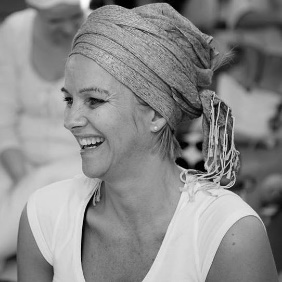 Setustofa kl 11:00Umræður(Gamlar auglýsingar)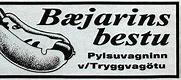 Setustofa kl 14:00Hrefna Valdís kemur með myndasýningu fyrir okkurSetustofa kl 16:00Heitt á hendurDagdvöl kl 11:00HelgistundSetustofa kl 14:00Krakkarnir frá Kirkjugerði koma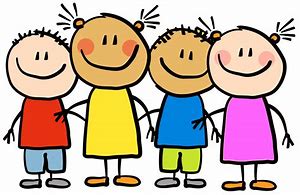 Setustofa kl 16:00HeimildarmyndSetustofa kl 11:00Leikur og gleðiSetustofa kl 14:00Geir Jón kemur og les fréttir vikunnar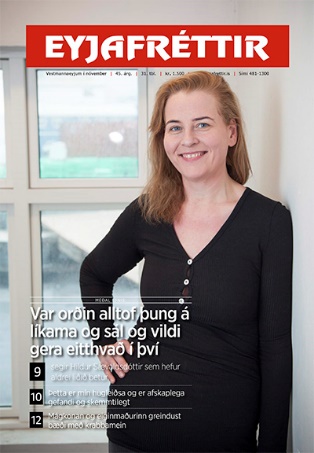 Setustofa kl 16:00Heitt á hendurSetustofa kl 11:00NeglurMatsalur kl 14:45Föstudagslögin Sönghópur Eldriborgara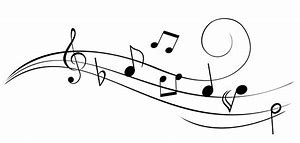 Setustofa kl 16:00Bíó